      No. 536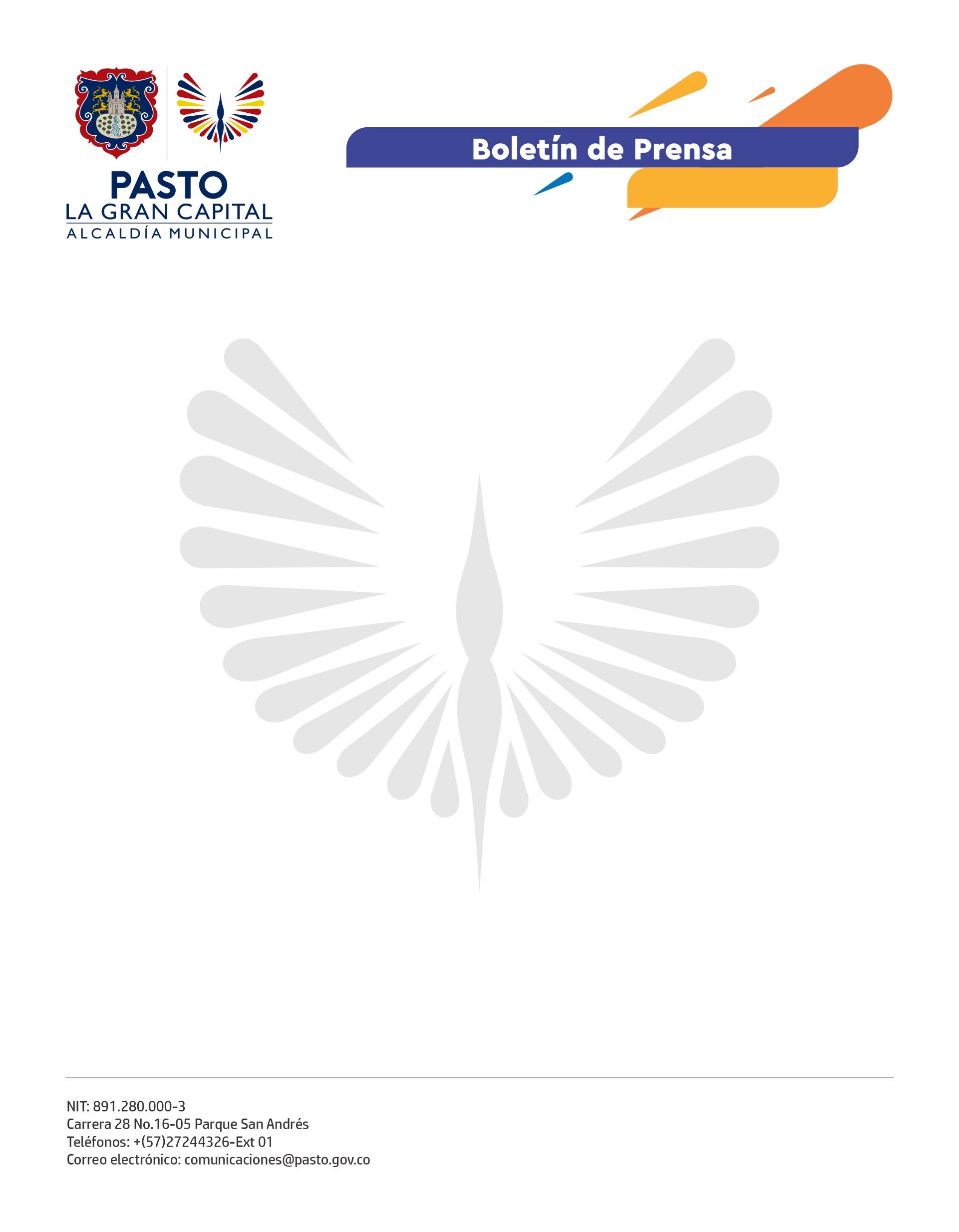 9 de septiembre de 2022ALCALDÍA DE PASTO INICIA SOCIALIZACIÓN DE PROYECTOS DE MEJORAMIENTO DE VÍAS RURALESEl corregimiento de San Pedro de La Laguna fue el escenario de la primera socialización de proyectos de mejoramiento vial en el sector rural del municipio. En las veredas Alto San Pedro y El Barbero, además del sector de La Laguna Centro, la Administración Municipal ejecutará una inversión superior a 400 millones de pesos en la pavimentación de tres tramos viales. “Estos proyectos de mejoramiento vial mejorarán la calidad de vida y el desplazamiento para habitantes y turistas de este corregimiento. Este sector es muy productivo y vamos a facilitar el transporte de todos los productos agropecuarios”, afirmó el Alcalde Germán Chamorro de la Rosa.La comunidad conoció al contratista y al interventor que ejecutarán las obras de placa huella que van a optimizar las condiciones de la vía, brindarán mayor seguridad y mejorarán el tránsito y la movilidad. Además, según explicó la secretaria de Infraestructura y Valorización, Nilsa Villota Rosero, se realizará el mantenimiento de las demás vías del sector con maquinaria amarilla.“Hemos distribuido el presupuesto del municipio para llegar a todos los corregimientos; sabemos que los proyectos, a veces, son un poco demorados, pero trabajamos incansablemente y estamos viendo los frutos. En el proceso de socialización de las obras, presentamos a los contratistas de obra e interventoría para que la comunidad los conozca y sepa que ya iniciamos la ejecución”, manifestó. Por su parte, el presidente de la JAC de la vereda Alto San Pedro, Segundo Célimo Jojoa, agradeció la gestión del Alcalde Germán Chamorro de la Rosa: “Esta vía está en pésimas condiciones, por eso, la obra será de gran impacto para todos nosotros. Estamos contentos porque siempre soñamos con esto que traerá mucho turismo y desarrollo para la comunidad y nuestro campo que es muy productivo”.   A través de la estrategia REPARA, la Secretaría de Infraestructura y Valorización seguirá realizando estas actividades con la ciudadanía para presentar los mejoramientos viales que se ejecutarán en la zona rural de ‘La Gran Capital’.